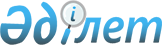 Об утверждении Плана по управлению пастбищами и их использованию по Аксускому району на 2018-2019 годыРешение Аксуского районного маслихата Алматинской области от 3 апреля 2018 года № 27-130. Зарегистрировано Департаментом юстиции Алматинской области 19 апреля 2018 года № 4651
      В соответствии с подпунктом 1) статьи 8 Закона Республики Казахстан от 20 февраля 2017 года "О пастбищах", Аксуский районный маслихат РЕШИЛ:
      1. Утвердить План по управлению пастбищами и их использованию по Аксускому району на 2018-2019 годы согласно приложению к настоящему решению.
      2. Контроль за исполнением настоящего решения возложить на постоянную комиссию Аксуского районного маслихата "По вопросам бюджета социально-культурной сферы, молодежной политики законости и защиты прав".
      3. Настоящее решение вступает в силу со дня государственной регистрации в органах юстиции и вводится в действие по истечении десяти календарных дней после дня его первого официального опубликования. План по управлению пастбищами и их использованию по Аксускому району на 2018-2019 года
      Настояший План по управлению пастбищами и их использованию по Аксускому району на 2018-2019 годы (далее - План) разработан в соответствии с Законом Республики Казахстан от 20 февраля 2017 года "О пастбищах", приказом Заместителя Премьер-Министра Республики Казахстан-Министра сельского хозяйства Республики Казахстан от 24 апреля 2017 года № 173 "Об утверждении Правил рационального использования пастбищ" (зарегистрирован в Реестре государственной регистрации нормативных правовых актов № 15090), приказом Министра сельского хозяйства Республики Казахстан от 14 апреля 2015 года № 3-3/332 "Об утверждении предельно допустимой нормы нагрузки на общую площадь пастбищ" (зарегистрирован в зарегистрирован в Реестре государственной регистрации нормативных правовых актов № 11064).
      План принимается в целях рационального использования пастбищ, устойчивого обеспечения потребности в кормах и предотвращения процессов деградации пастбищ.
      План содержит:
      1. схему (карту) расположения пастбищ на территори административно-территориальной единицы в разрезе категории земель, собствеников земельных участков и землепользователей на основании правоустанавливающих документов, согласно приложению 1 к настоящему Плану;
      2. приемлемую схему пастбищеоборотов, согласно приложению 2 к настоящему Плану;
      3. карту с обозначением внешних и внутренних границ и площадей пастбищ, в том числе сезонных, объектов пастбищной инфраструктуры, согласно приложению 3 к настоящему Плану;
      4. схему доступа пастбищепользователей к водоистчникам (озерам, рекам, прудам, копаням, оросительным или обводительными каналам, трубчатым или шахтным колодцам), составленную согласно норме потребления воды, согласно приложению 4 к настоящему Плану;
      5. схему перераспределения пастбищ для размещения поголовья сельскохозяйственных животных и (или) юридических лиц, у которых отсутствуют пастбища, и перемещения его на предоставляемые пастбища, согласно приложению 5 к настоящему Плану;
      6. схему размещения поголовья сельскохозяйственных животных на отгонных пастбищах физических и (или) не обеспеченных пастбищами, расположенными при городе районого значения, поселка, селе, сельском округе, согласно приложению 6 к настоящему Плану;
      7. календарный график по использованию пастбищ, устанавливающий сезонные маршруты и передвижения сельскохозяйственных животных, согласно приложению 7 к настоящему Плану;
      План принят с учетом сведений о состоянии геоботанического обследования пастбищ, сведений о ветеринарно-санитарных обьектах, данных о численности поголовья сельскохозяйственных животных с указанием их владельцев-пастбищепользователей, физических и (или) юридических лиц, данных о количестве гуртов, отар, табунов, сформированных по видам и половозрастным группам сельскохозяйственных животных, сведений о формировании поголовья сельскохозяйственных животных для выпаса на отгонных пастбищах, особенностей выпаса сельскохозяйственных животных на культурных и аридных пастбищах.
       Аксуский район был образован в 1930 году 17 декабря. Администиративно-территориальное деление района состоит из 17 сельских округов, 49 сельских населенных пунктов.
      Общая площадь земель Аксуского района 1259293 тысяч гектаров, из них пастбищные земли - 967595 тысяч гектаров, в том числе сенокосы - 56162 тысяч гектаров.
      По категориям земли подразделяются на:
      земли сельскохозяйственного назначения - 726564 тысяч гектаров;
      земли населенных пунктов - 75357 тысяч гектаров;
      земли промышленности, транспорта, связи, для нужд космической деятельности, обороны, национальной безопасности и иного не сельскохозяйственного назначения - 37061 тысяч гектаров;
      земли лесного фонда - 36271 тысяч гектаров;
      земли природных заповедников - 55310 тысяч гектаров; 
      земли водного фонда - 21 тысяч гектаров;
      земли запаса - 328709 тысяч гектаров.
      Климат района резко континентальный. Годовое количество атмосферных осадков на равнинной территории 150-250 мм, в горных районах 400-600 мм. Средние температуры января -10-15°С, июля +20+23°С.
      На равнине распространены серо-бурые полупустынные почвы, в предгорьях светло-каштановые и черноземные.
      На территории района протекают реки – Биен, Бурган, Саркан, Карасу, Капал, Кызылагаш.
      На терретории района распространенны 87 видов растений. Средняя урожайность пастбищных угодий составляет 3,5 центнер/гектар.
      Фонд кормов пастбищ используется в пастбищный период продолжительностью 180-200 дней.
      В Аксуском районе действуют 17 ветеринарно-санитарных объектов, из них: 49 скотомогильников, 10 сибирский очагов, 17 ветеринарных пунктов, 49 мест для обработки животных, 10 пунктов осеменения крупного рогатого скота. Схема (карта) расположения пастбищ на территории Аксуского района в разрезе категорий земель, собственников земельных участков и землепользователей на основании правоустанавливающих документов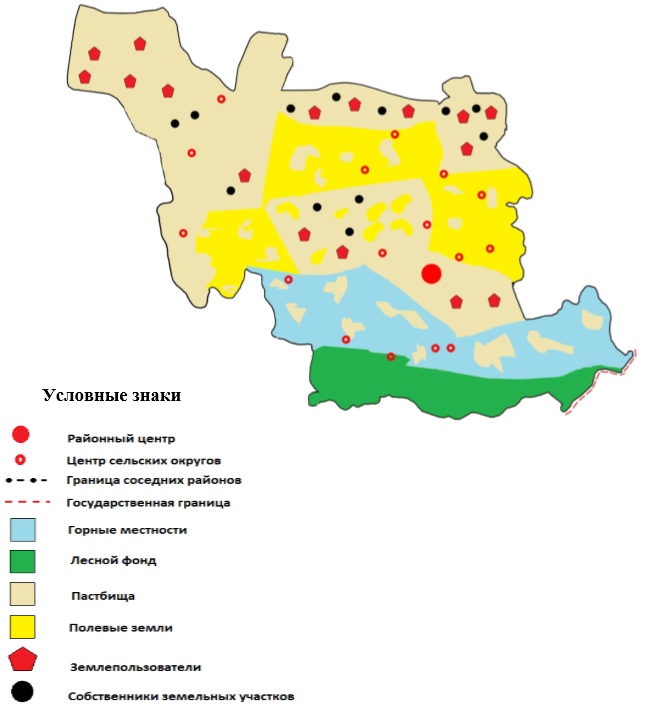  Приемлемые схемы пастбищеоборотов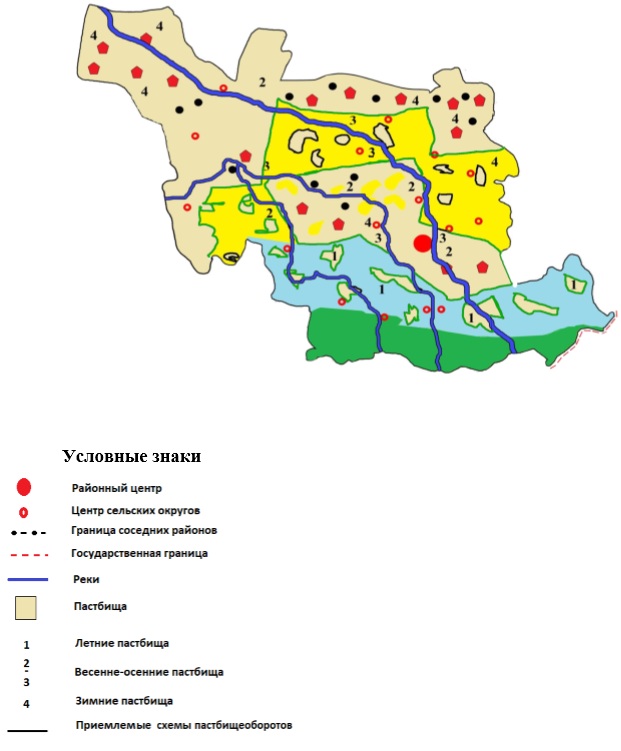  Карта с обозначением внешних и внутренних границ и площадей пастбищ, в том числе сезонных, объектов пастбищной инфраструктуры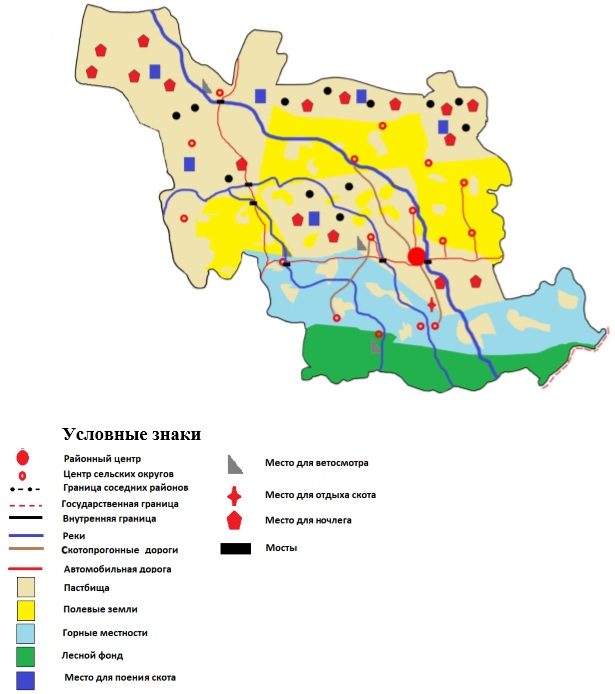  Схема доступа пастбищепользователей к водоисточникам (озерам, рекам, прудам, копаням, оросительным или обводнительным каналам, трубчатым или шахтным колодцам), составленная согласно норме потребления воды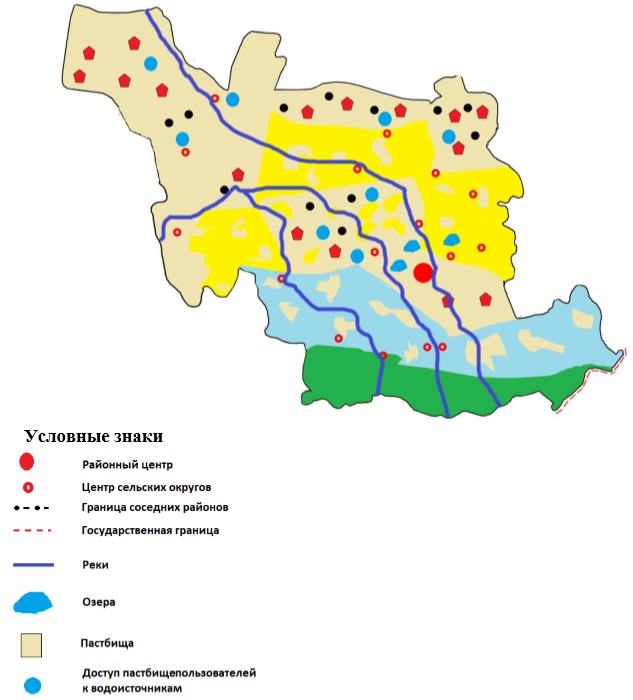  Схема перераспределение пастбищ для размещения поголовья сельскохозяйственных животных физических и (или) юридических лиц, у которых отсутствуют пастбища, и перемещения его на предоставляемые пастбища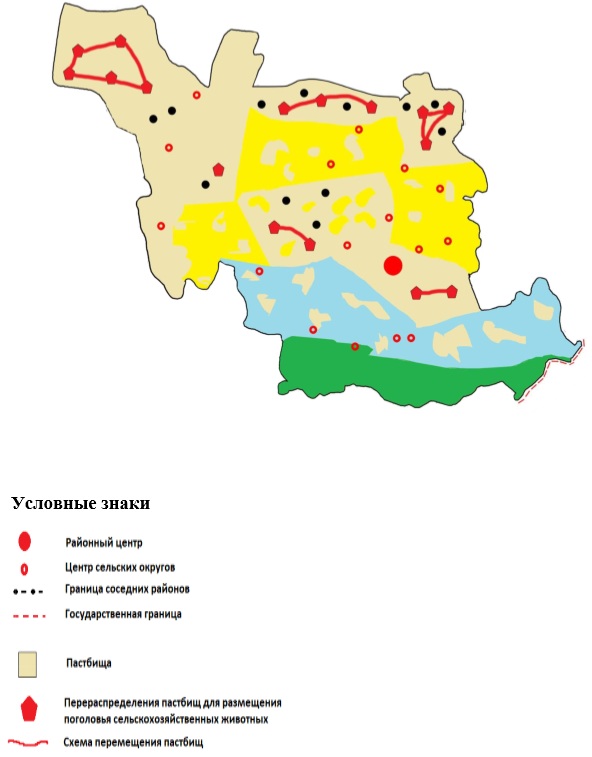  Схема размещения поголовья сельскохозяйственных животных на отгонных пастбищах физических и (или) юридических лиц, не обеспеченных пастбищами, расположенных при городе районного значения, поселке, селе, сельском округе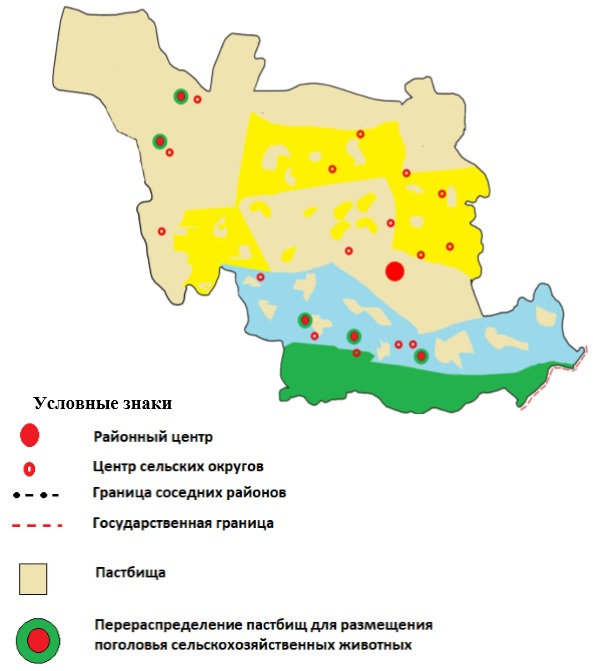  Календарный график по использованию пастбищ, устанавливающий сезонные маршруты выпаса и передвижения сельскохозяйственных животных
					© 2012. РГП на ПХВ «Институт законодательства и правовой информации Республики Казахстан» Министерства юстиции Республики Казахстан
				
      Председатель сессии Аксуского районного маслихата 

С. Бармаков

      Секретарь Аксуского районного маслихата 

Б. Сулейменов
Приложение к решению Аксуского районного маслихата от 3 апреля 2018 года № 27-130 "Об утверждении Плана по управлению пастбищами и их использованию по Аксускому району на 2018-2019 года"
Приложение 1к Плану по управлению пастбищами и их использованию по Аксускому району на 2018-2019 годы"
Приложение 2 к Плану по управлению пастбищами и их использованию по Аксускому району на 2018-2019 годы"
Приложение 3 к Плану по управлению пастбищами и их использованию по Аксускому району на 2018-2019 годы"
Приложение 4 к Плану по управлению пастбищами и их использованию по Аксускому району на 2018-2019 годы"
Приложение 5 к Плану по управлению пастбищами и их использованию по Аксускому району на 2018-2019 годы"
Приложение 6 к Плану по управлению пастбищами и их использованию по Аксускому району на 2018-2019 годы"
Приложение 7 к Плану по управлению пастбищами и их использованию по Аксускому району на 2018-2019 годы"

Годы
Сроки перегона скота на пастбища и 

возврата скота из пастбищ
Сроки перегона скота на пастбища и 

возврата скота из пастбищ
Сроки перегона скота на пастбища и 

возврата скота из пастбищ
Сроки перегона скота на пастбища и 

возврата скота из пастбищ
Годы
Весна
Лето
Осень
Зима
2018
І- декада 

марта 

ІІ- декада 

мая
I- декада 

июня

ІІ- декада 

августа
І- декада сентября

ІІ- декада 

ноября
І- декада 

декабря

ІІ- декада 

февраля
2019
І- декада 

марта 

ІІ- декада 

мая
I- декада 

июня

ІІ- декада 

августа
І- декада сентября

ІІ- декада 

ноября
І- декада 

декабря

ІІ- декада 

февраля